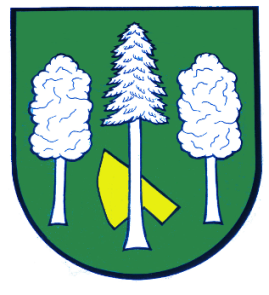 Hlášení ze dne 01. 07. 20211) Upozorňujeme občany, že od 01. 07. do 31. 08. 2021 probíhá oprava komunikace mezi obcemi Velký Újezd a Kozlov. Po tuto dobu budou autobusové linky jezdit po objízdné trase přes obec Slavkov. V souvislosti s těmito opravami platí po celou dobu výlukové jízdní řády.